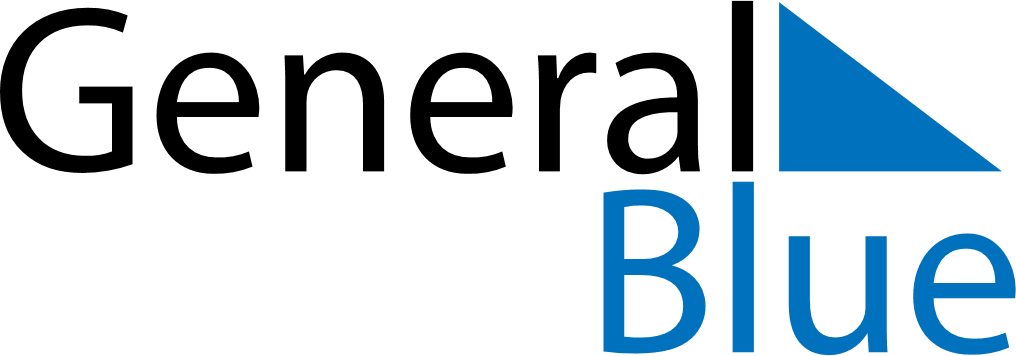 June 2027June 2027June 2027ChinaChinaMondayTuesdayWednesdayThursdayFridaySaturdaySunday123456Children’s Day78910111213Dragon Boat Festival1415161718192021222324252627282930